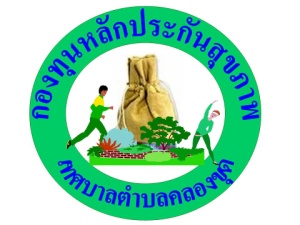 แบบเสนอแผนงาน/โครงการ/กิจกรรม กองทุนหลักประกันสุขภาพเทศบาลตำบลคลองขุดเรื่อง	ขอเสนอโครงการเยาวชนชุมชนบ้านคลองขุดเหนือร่วมใจป้องกันภัยยาเสพติด หมู่ที่ 7 บ้านคลองขุดเหนือเรียน		ประธานกรรมการกองทุนหลักประกันสุขภาพเทศบาลตำบลคลองขุด	ด้วย ชมรมอาสาสมัครสาธารณสุข หมู่ที่ 7 บ้านคลองขุดเหนือ ตำบลคลองขุด  มีความประสงค์จะจัดทำโครงการเยาวชนชุมชนบ้านคลองขุดเหนือร่วมใจป้องกันภัยยาเสพติด หมู่ที่ 7 บ้านคลองขุดเหนือ ในปีงบประมาณ 2567 โดยขอรับการสนับสนุนงบประมาณจากกองทุนหลักประกันสุขภาพเทศบาลตำบลคลองขุด  เป็นเงิน 16,750 บาท  โดยมีรายละเอียดโครงการ ดังนี้ส่วนที่ 1: รายละเอียดแผนงาน/โครงการ/กิจกรรม (สำหรับผู้เสนอแผนงาน/โครงการ/กิจกรรม ลงรายละเอียด)1. หลักการและเหตุผล	ปัญหายาเสพติด เป็นปัญหาความมั่นคงที่ส่งผลกระทบต่อการบริหารและการพัฒนาประเทศทั้งในพื้นที่หมู่บ้าน ชุมชน ทั้งปัญหาทางด้านสังคม เศรษฐกิจ สาธารณสุข และความปลอดภัยในชีวิตและทรัพย์สิน การติดสารเสพติดเป็นปัญหาที่ก่อให้เกิดผลกระทบต่อภาวะสุขภาพ ชีวิตความเป็นอยู่ของประชาชน และอาจก่อให้เกิดความเสียหายร้ายแรงต่อสังคมและประเทศชาติ มีการคาดการณ์แนวโน้มว่าจำนวนผู้เสพ ผู้ติดสารเสพติดจะเพิ่มขึ้นตามสภาพการเปลี่ยนแปลงของสังคม มีความสัมพันธ์เกี่ยวเนื่องกับปัญหาเศรษฐกิจ การศึกษาโครงการสร้างและสัมพันธภาพของครอบครัว การเลี้ยงดู ความก้าวหน้าทางเทคโนโลยีต่าง ๆ ซึ่งปัญหาอาชญากรรมหลายประเภทที่เกิดขึ้น เช่น คดีข่มขืน ฆ่า ลักทรัพย์ วิ่งราวทรัพย์ ชิงทรัพย์ ปล้นทรัพย์ ทำร้ายร่างกาย เป็นต้น ผู้ก่อเหตุในหลายคดีเป็นผู้ที่มีส่วนเกี่ยวข้องกับยาเสพติด ไม่ว่าจะในฐานะเป็นผู้ผลิต ผู้ค้า ผู้เสพ หรือผู้ที่สนับสนุนอยู่เบื้องหลัง ผลกระทบที่เกิดจากยาเสพติดเป็นตัวบ่อนทำลายความสงบสุขของประชาชนในการดำรงชีวิตอย่างปกติสุข จึงจำเป็นต้องได้รับการแก้ไขอย่างเร่งด่วน ซึ่งจะต้องอาศัยการประสานความร่วมมือ ร่วมใจ จากทุก ๆ ฝ่ายของสังคม เพื่อร่วมกันพัฒนาเสริมสร้างพลังองค์กรชุมชนและสังคม โดยเฉพาะเยาวชนซึ่งถือเป็นกลุ่มเป้าหมายที่มีความสำคัญมากที่สุด และมีสัดส่วนมากที่สุด และเป็นการวางรากฐานเสริมสร้างความเข้มแข็งให้กับสถาบันครอบครัว เป็นหน่วยพื้นฐานของสังคมที่ดีเพื่อให้สังคมและชุมชนเข้มแข็งชมรมอาสาสมัครสาธารณสุข หมู่ที่ 7 บ้านคลองขุดเหนือ ตำบลคลองขุด จึงได้จัดทำโครงการนี้ขึ้น เพื่อใช้เป็นแนวทางในการพัฒนารูปแบบการดำเนินงาน ผ่านกระบวนการมีส่วนร่วมเป็นหลักพัฒนาศักยภาพแกนนำเด็กและเยาวชนให้สามารถที่จะเรียนรู้พัฒนาการมีทักษะชีวิตในการป้องกันและแก้ไขปัญหายาเสพติด เพื่อให้เกิดการขยายผลให้ครอบคลุมในชุมชนมากขึ้น ตลอดจนสร้างเครือข่ายทางสังคม ในการสร้างภูมิคุ้มกันต่อยาเสพติดให้กับชุมชนต่อไป 2. วัตถุประสงค์/ตัวชี้วัด3. กลุ่มเป้าหมาย-อสม., เด็กและเยาวชนในพื้นที่ หมู่ที่ 7 บ้านคลองขุดเหนือ ตำบลคลองขุด จำนวน 50 คน4. วิธีดำเนินการ5. ระยะเวลาดำเนินการ	เดือนกุมภาพันธ์-กรกฎาคม  25676. สถานที่ดำเนินการ	ศาลาอเนกประสงค์หมู่ที่ 7 บ้านคลองขุดเหนือ7. งบประมาณจากงบประมาณกองทุนหลักประกันสุขภาพเทศบาลตำบลคลองขุด ประเภทที่ 2 สนับสนุนให้กลุ่มหรือองค์กรประชาชน หรือหน่วยงานอื่นในพื้นที่ จำนวน 16,750  บาท รายละเอียด  ดังนี้
1.กิจกรรมจัดอบรมให้ความรู้ฯ	เป็นเงิน 10,850 บาท	   1.1 ค่าอาหารกลางวัน สำหรับกลุ่มเป้าหมาย ผู้ที่เกี่ยวข้อง และวิทยากร 50 คน ๆ ละ 70 บาท เป็นเงิน 3,500 บาท	   1.2 ค่าอาหารว่างและเครื่องดื่ม สำหรับกลุ่มเป้าหมาย ผู้ที่เกี่ยวข้อง และวิทยากร 50 คน ๆ ละ 30 บาท จำนวน 2 มื้อ 							เป็นเงิน 3,000 บาท	   1.3 ค่าตอบแทนวิทยากร จำนวน 4 ชั่วโมง ๆ ละ 600 บาท	เป็นเงิน 2,400 บาท	   1.4 ค่าวัสดุประกอบการอบรม ประกอบด้วย สมุดบันทึก ปากกา แฟ้มพลาสติก ชุดละ 30 บาท จำนวน 50 คน								เป็นเงิน 1,500 บาท   1.5 ค่าป้ายประชาสัมพันธ์โครงการ ขนาด 1 x 3 เมตร  ตารางเมตรละ 150 บาท เป็นเงิน 450 บาท2.กิจกรรมรณรงค์ประชาสัมพันธ์ให้ความรู้ในสถานศึกษา วัด มัสยิด เป็นเงิน 5,900 บาท	   2.1 ค่าอาหารว่างและเครื่องดื่ม ในการจัดกิจกรรมรณรงค์ฯ จำนวน 50 คน ๆ ละ 30 บาท จำนวน 3 ครั้ง (เดือนละ 1 ครั้ง)							เป็นเงิน 4,500 บาท   2.2 ค่าวัสดุอุปกรณ์อื่นๆที่ใช้ในโครงการ (ค่าเข้าเล่มและจัดทำรูปเล่มหลักฐานเอกสาร,ค่าถ่ายเอกสาร,ค่าพริ้นรูป ) 							เป็นเงิน 500 บาท   2.3 ค่าป้ายไวนิลรณรงค์ให้ความรู้ ขนาด 1 x 3 เมตร  ตารางเมตรละ 150 บาท จำนวน 2 ป้าย เป็นเงิน 900 บาท			รวมเป็นเงินทั้งสิ้น 16,750 บาท* หมายเหตุ ทุกรายการสามารถถัวจ่ายกันได้8. ผลที่คาดว่าจะได้รับผลผลิต1.ชุมชนมีมาตรการในการป้องกัน แก้ไข โดยการมีส่วนร่วมของชุมชนผลลัพธ์	ชุมชนเกิดความเข้มแข็งเข้าใจและรับรู้ปัญหาพิษภัยที่เกิดขึ้นจากยาเสพติดที่มีผลกระทบต่อตนเองและสังคม และสามารถหาแนวทางในการแก้ไขปัญหาป้องกันไม่ให้เกิดผู้เสพยาเสพติดรายใหม่ และอยู่ร่วมกับสังคมได้อย่างสงบสุข เพื่อนำไปสู่ชุมชนเข้มแข็ง 9. ผู้รับผิดชอบโครงการชื่อองค์กร......ชมรมอาสาสมัครสาธารณสุข หมู่ที่ 7 บ้านคลองขุดเหนือ............................	กลุ่มคน (ระบุ 5 คน)นางสาวอำภรณ์ 	หวันยาวา 	เบอร์โทรศัพท์ 08-2433-0244นางสาวมาลี 		หมาดวัง		เบอร์โทรศัพท์ 086-963-8849น.ส.จุฑารัตน์ 	มุตตเสวี 	เบอร์โทรศัพท์ 092-492-2185นางวรรณดี 		โตนน้ำขาว	เบอร์โทรศัพท์ 089-654-1341นางดารณี		มนูญดาหวี	เบอร์โทรศัพท์ 087-395-1154ผู้รับผิดชอบโครงการชื่อ นางสาวอำภรณ์  หวันยาวาตำแหน่ง ประธานชมรมอาสาสมัครสาธารณสุข หมู่ที่ 7 บ้านคลองขุดเหนือเบอร์โทรศัพท์  08-2433-0244ที่อยู่ บ้านเลขที่ 36 หมู่ที่ 7 ตำบลคลองขุด  อำเภอเมืองสตูล  จังหวัดสตูลลงชื่อ ........................................................... ผู้เสนอแผนงาน/โครงการ/กิจกรรม      (นางสาวอำภรณ์  หวันยาวา)	                    ตำแหน่ง ประธานชมรมอาสาสมัครสาธารณสุข หมู่ที่ 7 บ้านคลองขุดเหนือ		      วันที่-เดือน-พ.ศ. .....20 ธันวาคม 2566.........เห็นชอบให้เสนอขอรับการสนับสนุนงบประมาณจากกองทุนหลักประกันสุขภาพเทศบาลตำบลคลองขุดลงชื่อ  .......................................................หัวหน้าหน่วยงาน/องค์กร/กลุ่มประชาชน   (นางสาวอำภรณ์  หวันยาวา)	                    ตำแหน่ง ประธานชมรมอาสาสมัครสาธารณสุข หมู่ที่ 7 บ้านคลองขุดเหนือ                                       วันที่-เดือน-พ.ศ. ..... 20 ธันวาคม 2566.........กำหนดการโครงการชุมชนนาแคร่วมกันป้องกันและแก้ไขปัญหายาเสพติดแบบครบวงจร หมู่ที่ 5 บ้านนาแค กิจกรรมอบรมให้ความรู้และหาแนวทางให้ที่ผู้ผ่านการบำบัดและสมัครใจเข้าร่วมกิจกรรม มีความรู้ สร้างภูมิคุ้มกันทางใจ และมีทักษะในการประกอบอาชีพ เพื่อป้องกันการกลับไปใช้ยาเสพติดซ้ำ	วันที่.................................................ณ ศาลาอเนกประสงค์หมู่ที่ 5 บ้านนาแค*************************** หมายเหตุ  ๑. กำหนดการนี้อาจเปลี่ยนแปลงได้ตามความเหมาะสม    	    ๒. พักรับประทานอาหารว่าง  ภาคเช้า  ๑๐.๓๐ – ๑๐.4๕ น. ภาคบ่าย ๑4.45 – ๑5.00 น.ส่วนที่ 2 : ผลการพิจารณาแผนงาน/โครงการ/กิจกรรม (สำหรับเจ้าหน้าที่ อปท. ที่ได้รับมอบหมายลงรายละเอียด)	ตามมติการประชุมคณะกรรมการกองทุนหลักประกันสุขภาพเทศบาลตำบลคลองขุด ครั้งที่  1/2567 เมื่อวันที่     2  มกราคม  2567   ผลการพิจารณาแผนงาน/โครงการ/กิจกรรม ดังนี้	     อนุมัติงบประมาณ เพื่อสนับสนุนโครงการเยาวชนชุมชนบ้านคลองขุดเหนือร่วมใจป้องกันภัยยาเสพติด หมู่ที่ 7 บ้านคลองขุด จำนวน     16,750   บาทเพราะ สามารถป้องกันปัญหายาเสพติด โดยการพัฒนาศักยภาพแกนนำเด็กและเยาวชนให้สามารถที่จะเรียนรู้พัฒนาการมีทักษะชีวิตในการป้องกันและแก้ไขปัญหายาเสพติด              ไม่อนุมัติงบประมาณ เพื่อสนับสนุนแผนงาน/โครงการ/กิจกรรม 	เพราะ .............................................................................................................................................		   ..............................................................................................................................................	หมายเหตุเพิ่มเติม (ถ้ามี) .........................................................................................................................
..............................................................................................................................................................................
..............................................................................................................................................................................                  ให้รายงานผลความสำเร็จของแผนงาน/โครงการ/กิจกรรม ตามแบบฟอร์ม (ส่วนที่ 3)  ภายใน 30 วัน หลังจากเสร็จสิ้นโครงการ ในปีงบประมาณ 2567ลงชื่อ ....................................................................             (นายสุนทร  พรหมเมศร์ )                             ตำแหน่ง ประธานกรรมการกองทุนหลักประกันสุขภาพ               เทศบาลตำบลคลองขุดวันที่-เดือน-พ.ศ.      				ส่วนที่ 3 :	แบบรายงานผลการดำเนินแผนงาน/โครงการ/กิจกรรม ที่ได้รับงบประมาณสนับสนุนจากกองทุนหลักประกันสุขภาพ (สำหรับผู้เสนอแผนงาน/โครงการ/กิจกรรม ลงรายละเอียดเมื่อเสร็จสิ้นการดำเนินงาน)ชื่อ โครงการชุมชนนาแคร่วมกันป้องกันและแก้ไขปัญหายาเสพติดแบบครบวงจร1. ผลการดำเนินงาน	..โครงการชุมชนนาแคร่วมกันป้องกันและแก้ไขปัญหายาเสพติดแบบครบวงจร ได้จัดกิจกรรมดังนี้1.ประชุมชี้แจงผู้ที่เกี่ยวข้องเรื่องการดำเนินโครงการ ในวันที่ 20 กรกฎาคม 25642.ประชุมแกนนำในการดำเนินโครงการ เพื่อแบ่งเขตการลงพื้นที่ จำนวน 4 เขตดังนี้ เขตที่ 1 นาแครวมใจ (โซนหน้าเขาถึงวังระย้า)       เขตที่ 2 นาแคก้าวหน้า (โซนหลัง รพ.สต.คลองขุดถึงศาลาอเนกประสงค์)      เขตที่ 3 นาแคยั่งยืน (โซนศาลาอเนกประสงค์ถึงโรงเรียนบ้านนาแค)     เขตที่ 4 นาแคมั่นคง (โซนโรงเรียนบ้านนาแคถึงท่าเรือ)โดยจัดกิจกรรมในวันที่ 25 กรกฎาคม 25643.แกนนำในการดำเนินโครงการ ร่วมกันค้นหา คัดกรองในชุมชน แบบระบุตัวตนของผู้เสพผู้ติดยาเสพติด จัดกิจกรรมในวันที่ 30 กรกาคม 25644.แกนนำในการดำเนินโครงการ ลงพื้นที่ติดตามกลุ่มเสี่ยงในชุมชน มีการตรวจสารเสพติดในร่างกาย ทุก ๆ  15 วัน ตามเขตพื้นที่ และบำบัดกลุ่มเสี่ยงด้วยการโน้มน้าวจิตใจ ศาสนาบำบัด กีฬาบำบัด พื้นที่ละ  4 เขต ๆ ละ 4 ครั้ง ดังนี้ครั้งที่ 1 วันที่ 3 สิงหาคม 2564ครั้งที่ 2 วันที่ 5 สิงหาคม 2564ครั้งที่ 3 วันที่ 7 สิงหาคม 2564ครั้งที่ 4 วันที่ 9 สิงหาคม 2564ครั้งที่ 5 วันที่ 16 สิงหาคม 2564ครั้งที่ 6 วันที่ 18 สิงหาคม 2564ครั้งที่ 7 วันที่ 20 สิงหาคม 2564ครั้งที่ 8 วันที่ 22 สิงหาคม 2564ครั้งที่ 9 วันที่ 29 สิงหาคม 2564ครั้งที่ 10 วันที่ 1 กันยายน 2564ครั้งที่ 11 วันที่ 3 กันยายน 2564ครั้งที่ 12 วันที่ 5 กันยายน 2564ครั้งที่ 13 วันที่ 12 กันยายน 2564ครั้งที่ 14 วันที่ 14 กันยายน 2564ครั้งที่ 15 วันที่ 16 กันยายน 2564ครั้งที่ 16 วันที่ 18 กันยายน 25645.จัดอบรมให้ความรู้และหาแนวทางให้ที่ผู้ผ่านการบำบัดและสมัครใจเข้าร่วมกิจกรรม มีความรู้ สร้างภูมิคุ้มกันทางใจ และมีทักษะในการประกอบอาชีพ เพื่อป้องกันการกลับไปใช้ยาเสพติดซ้ำ โดยจัดกิจกรรมในวันที่ 17 สิงหาคม 2564	โดยมีกลุ่มเป้าหมาย ประกอบด้วย-ประชาชนในพื้นที่หมู่ที่ 5 บ้านนาแค จำนวน 373 หลังคาเรือน- แกนนำในการดำเนินโครงการ ประกอบด้วย อาสาสมัครสาธารณสุขหมู่ที่ 5 บ้านนาแค ผู้นำชุมชน เจ้าหน้าที่ตำรวจ ผู้นำศาสนา จำนวน 40 คน - ผู้ที่ผ่านการบำบัดและสมัครใจเข้าร่วมกิจกรรม จำนวน 33 คน	ซึ่งผลที่ได้จากการดำเนินโครงการ ทำให้ชุมชนเกิดความเข้มแข็งเข้าใจและรับรู้ปัญหาพิษภัยที่เกิดขึ้นจากยาเสพติดที่มีผลกระทบต่อตนเองและสังคม และสามารถหาแนวทางในการแก้ไขปัญหาป้องกันไม่ให้เกิดผู้เสพยาเสพติดรายใหม่ และลดการกลับมาเสพซ้ำของผู้ผ่านการบำบัด ทำให้ผู้ผ่านการบำบัดมีพลังในการดำเนินชีวิต และอยู่ร่วมกับสังคมได้อย่างสงบสุข เพื่อนำไปสู่ชุมชนเข้มแข็ง 2. ผลสัมฤทธิ์ตามวัตถุประสงค์/ตัวชี้วัด	 บรรลุตามวัตถุประสงค์ของโครงการ	 ไม่บรรลุตามวัตถุประสงค์ของโครงการ  เพราะ ............................................................................................................................................................................................................................................................3. การเบิกจ่ายงบประมาณ	งบประมาณที่ได้รับการอนุมัติ	.................51,190........... บาท	งบประมาณเบิกจ่ายจริง 		.................48,290........... บาท   คิดเป็นร้อยละ ......94.34..........	งบประมาณเหลือส่งคืนกองทุนฯ	..................2,900............ บาท   คิดเป็นร้อยละ .......5.63............4. ปัญหา/อุปสรรคในการดำเนินงาน	 ไม่มี	 มี		ปัญหา/อุปสรรค (ระบุ) ......ประชาชนในพื้นที่หมู่ที่ 5 บ้านนาแค มีหลายคนที่ไม่ให้ความร่วมมือในการตรวจหาสารเสพติดในปัสสาวะ โดยการหลบหลีกไม่ยอมเข้าตรวจ แม้จะไปตรวจถึงที่บ้าน..........		แนวทางการแก้ไข (ระบุ)....ชี้แจงแนวทางว่าถึงแม้มีการเจอว่ามีสารเสพติดในปัสสาวะ ก็ไม่มีการจับคุม แต่จะมีการบำบัดผู้ติดสารเสพติด ....					ลงชื่อ ......................................................................... ผู้รายงาน                                        			(นางจิราภรณ์ พรหมเมศว์)                        			ตำแหน่ง ประธานชมรมอาสาสมัครสาธารณสุข หมู่ที่ 5 บ้านนาแค  วัตถุประสงค์ตัวชี้วัดความสำเร็จ1. เพื่อให้ชุมชนมีมาตรการในการป้องกัน แก้ไข ปัญหายาเสพติดในชุมชน โดยการมีส่วนร่วมของชุมชน1. ชุมชนมีมาตรการในการป้องกัน แก้ไข ปัญหายาเสพติดในชุมชน โดยการมีส่วนร่วมของชุมชนได้2. เพื่อให้มีความรู้ ทักษะและมีส่วนร่วมด้านการป้องกันตนเองให้ห่างไกลยาเสพติดอย่างถูกต้องและเป็นแกนนำในการถ่ายทอดความรู้สู่ผู้อื่น2.กลุ่มเป้าหมายมีความรู้ ทักษะและมีส่วนร่วมด้านการป้องกันตนเองให้ห่างไกลยาเสพติดอย่างถูกต้องและเป็นแกนนำในการถ่ายทอดความรู้สู่ผู้อื่น ร้อยละ 80กิจกรรมระบุวัน/ช่วงเวลา1. แต่งตั้งคณะกรรมการดำเนินงานตามโครงการและหน้าที่รับผิดชอบกุมภาพันธ์ 25672. ประชุมชี้แจงผู้ที่เกี่ยวข้องเรื่องการดำเนินโครงการกุมภาพันธ์ 25673. จัดอบรมให้ความรู้เกี่ยวกับโทษและพิษภัยของยาเสพติดและวิธีการปฏิเสธและเอาตัวรอดในสังคมปัจจุบันเพื่อไม่ให้ตัวเองไปยุ่งเกี่ยวกับยาเสพติดเมษายน 25674.กิจกรรมจิตอาสาพัฒนาสถานที่สาธารณะประโยชน์และศาสนสถานเป็นเวลา ๓ เดือน เพื่อให้เด็กและเยาวชนได้มีเวลาพบปะพูดคุยกันมากขึ้นและลดเวลาว่างและทำกิจกรรมที่เป็นประโยชน์ต่อสังคมและสร้างแกนนำเยาวชนในการทำกิจกรรมรณรงค์ป้องกันภัยยาเสพติดพฤษภาคม-กรกฎาคม 25675.ประเมินผลการดำเนินงานและสรุปผลการดำเนินงานตามแผนงานโครงการ ส่งให้กองทุนหลักประกันสุขภาพเทศบาลตำบลคลองขุดสิงหาคม 2567เวลากิจกรรม๐๘.3๐ น.- ๐9.0๐ น. ลงทะเบียน๐9.0๐ น.- ๐๙.3๐ น.พิธีเปิด   (โดย นายกเทศมนตรีตำบลคลองขุด)๐๙.3๐ น.-12.00 น.- การดำเนินงานชุมชนยั่งยืน ในการแก้ไขปัญหายาเสพติดแบบครบวงจร (โดย วิทยากรจากสถานีตำรวจภูธรเมืองสตูล)๑๒.๐๐ น.- ๑๓.๐๐ น.พักรับประทานอาหารกลางวัน๑๓.๐๐ น.- ๑6.3๐ น.- การบำบัดกลุ่มเสี่ยง ผู้เสพสารเสพติด โดยการฝึกทักษะในการประกอบอาชีพ(โดย วิทยากรจากวิทยาลัยชุมชน)๑6.3๐ ปิดการประชุม